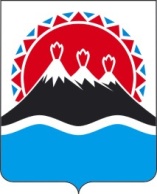 МИНИСТЕРСТВО СПЕЦИАЛЬНЫХ ПРОГРАММ И ПО ДЕЛАМ КАЗАЧЕСТВА КАМЧАТСКОГО КРАЯПРИКАЗ № 59-пг. Петропавловск-Камчатский		                           «09» октября 2012 годаВ целях уточнения состава комиссии по соблюдению требований к служебному поведению государственных гражданских служащих Камчатского края и урегулированию конфликта интересов в Министерстве специальных программ и по делам казачества Камчатского краяПРИКАЗЫВАЮ:1. Внести следующие изменения в приказ Министерства специальных программ и по делам казачества Камчатского края от 11.05.2011 № 71-п           «О комиссии по соблюдению требований к служебному поведению государственных гражданских служащих Камчатского края и урегулированию конфликта интересов в Министерстве специальных программ и по делам казачества Камчатского края»:1) в пункте 3 слова «Слюнкину Сергею Михайловичу, консультанту отдела по мобилизационной работе» заменить словами «Чернявскому Максиму Викторовичу, главному специалисту-эксперту»;2) приложение № 1 изложить в редакции согласно приложению.2. Настоящий приказ вступает в силу через 10 дней после его официального опубликования и  распространяется на правоотношения, возникшие с 10 января 2012 года.  Министр                                                                                                 С.И. ХабаровСостав комиссиипо соблюдению требований к служебному поведению государственных гражданских служащих Камчатского края и урегулированию конфликта интересов в Министерстве специальных программ и по делам казачества Камчатского края <1>----------------------------------------------------------------------------------------------------------------------<1> Общее число членов комиссии, не замещающих должности государственной гражданской службы Камчатского края, назначение на которые и освобождение от которых осуществляется Министром специальных программ и по делам казачества Камчатского края, должно составлять не менее одной четверти от общего числа членов комиссии.	<2> Член комиссии включается на основании решения руководителя Министерства специальных программ и по делам казачества Камчатского края по согласованию с соответствующими организациями.<3> Участник определяется председателем комиссии.<4> Участник приглашается на заседание комиссии по решению председателя комиссии, принимаемому в каждом конкретном случае отдельно не менее чем за три дня до дня заседания комиссии на основании ходатайства государственного гражданского служащего, в отношении которого комиссией рассматривается этот вопрос, или любого члена комиссии.О внесении изменений в приказ и приложение № 1 к приказу Министерства специальных программ и по делам казачества Камчатского края от 11.05.2011 № 71-п «О комиссии по соблюдению требований к служебному поведению государ-ственных гражданских служащих Камчатского края и урегулированию конфликта интересов в Министерстве специальных программ и по делам казачества Камчатского края»Приложениек приказу Министерства специальных программ и по делам казачестваКамчатского краяот 09.10.2012 № 59-п«Приложение № 1 к приказу Министерства специальных программ и по делам казачества Камчатского краяот 11.05.2011 № 71-пБондаренкоВячеслав Анатольевичзаместитель Министра - начальник отдела по делам казачества Министерства специальных программ и по делам казачества Камчатского края, председателя комиссии;Степченков Юрий Владимировичначальник отдела по мобилизационной работе Министерства специальных программ и по делам казачества Камчатского края, замес-титель председателя комиссии;Чернявский Максим Викторович  Члены комиссии:главный специалист-эксперт Министерства специальных программ и по делам казачества Камчатского края, секретарь комиссии;МелиховаСветлана ГригорьевнаЗаместитель начальника Главного управления - начальник отдела по вопросам государственной службы Главного управления Губернатора и Правительства Камчатского края по вопросам государственной службы, кадрам и наградам (по согласованию);ПортновЕвгений Юрьевичконсультант юридического отдела Главного правового управления Губернатор и Правительства Камчатского края (по согласованию);представитель (представители) научных организаций и образовательных учреждений среднего, высшего и дополнительного профессионального образования в Камчатском крае, деятельность которых связана с государственной службой (по согласованию);представитель Общественной палаты Камчатского края (по согласованию) <2>.представитель общественной организации ветеранов, в случае ее создания в Министерстве специальных программ и по делам казачества Камчатского края (по согласованию) <2>. представитель профсоюзной организации, в случае осуществления ей деятельности в Министерстве специальных программ и по делам казачества Камчатского края (по согласованию) <2>.Участники заседания комиссии с правом совещательного голоса:непосредственный руководитель государствен-ного гражданского служащего Камчатского края (далее – гражданский служащий), в отношении которого комиссией рас-сматривается вопрос о соблюдении требований к служебному поведению и (или) требований об урегулировании конфликта интересов;гражданские служащие, замещающие в Министерстве специальных программ и по делам казачества Камчатского края должности государственной гражданской службы Камчатского края, аналогичные должности, замещаемой гражданским служащим, в отношении которого комиссией рассматривается этот вопрос (два лица) <3>;другие гражданские служащие, замещающие должности государственной гражданской службы Камчатского края в Министерстве специальных программ и по делам казачества Камчатского края <4>; специалисты, которые могут дать пояснения по вопросам государственной службы и вопросам, рассматриваемым комиссией <4>;должностные лица других государственных органов Камчатского края, органов местного самоуправления муниципальных образований  в Камчатском крае <4>;представители заинтересованных организаций <4>;представитель гражданского служащего, в отношении которого комиссией рассматривается вопрос о соблюдении требований к служебному поведению и (или) требований об урегулировании конфликта интересов <4>.